Основы математики для детей 6-7 лет. Как заниматься с дошкольником. Изучение основ математики с детьми 6 -7 лет является продолжением серии уроков по ознакомлению с элементами математики, начатых в возрасте 3-5 лет.Ранее малыши узнали о том, какие бывают фигуры, формы, размеры, познакомились с понятиями больше-меньше и т. д.В шестилетнем возрасте идёт усложнение занятий по ознакомлению с элементами математики, появляются новые значения, символы. Например, что такое угол, какие бывают углы; что такое линия, замкнутая линия; что такое плоскость, точка.Дети знакомятся с цифрами, учатся считать до 10 и обратно; учатся решать логические задачи.Что должен знать дошкольник к 7 годамЧто такое линия, какие бывают линии ; отрезок линии;понятие точка (одна, много, проведение линии через одну точку, через две точки);знать календарь, ориентироваться во времени, во временах года, в последовательности месяцев, их названиях;знать, что такое угол ;что означает плоскость, уметь ориентироваться на плоскости.В этом возрасте происходит закрепление полученных ранее знаний о треугольниках (какие бывают), прямоугольниках, многоугольниках, квадратах, круге, овале.Большое внимание уделяется счёту в пределах 10 - до и обратно. Ребёнок должен ориентироваться в соседних числах, разделять их на множества.Для укрепления мелкой моторики пальцев рук необходимо предлагать ребёнку 6 лет различные штриховки или рисование предметов с последующей штриховкой.Прочитав перечень необходимых знаний, вы можете сказать, что в школе ваш сын или дочь всё это узнают и не стоит их нагружать сейчас.Да, они познакомятся в школе с этими понятиями, но там уроки будут проходить быстро, не останавливаясь для индивидуальной работы. Ваш ребёнок может что-то не понять и незнание приведёт к проблемам в будущем.Как заниматься с дошкольником6 лет - прекрасный возраст для ознакомления с математикой. Дошкольник научился хорошо говорить, рассуждать и даже логически мыслить.Задавайте ему почаще задачи на логику.Например, сколько хвостов у двух котов?Сколько колёс у машины?Сколько лап у двух собак?Таких загадок можно придумать очень много.Для развития логического мышления важно научить ребёнка играть в шахматы, шашки.Все занятия с детьми дошкольного возраста должны проводиться в виде игр.Математические игры«Строим телевизионную башню»Берём кубики, ставим их друг на друга. Получается башня.Показываем одну сторону (грани башни), объясняем, что это вертикальная линия. (Покажите, как она располагается на листе).Если возьмём кирпичики из строительного набора и будем их раскладывать на столе друг за другом - получится линия, она по сравнению с башней будет иметь горизонтальную линию.На закрепление спросите у ребёнка, что он видит вокруг себя вертикально расположенное (ствол дерева, дом, эл.столб) и горизонтально (электрические провода, дорожка).Выстроив ступеньки из кубиков, мы получим наклонную линию. Предложите нарисовать зимнюю горку, используя наклонную линию.Для знакомства с плоскостью и умения ориентироваться на ней хорошо подойдут «Графические диктанты».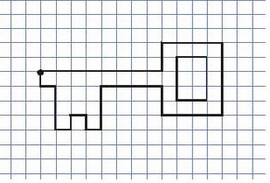 На листе бумаги в клетку (желательно крупную) вы ставите точку (познакомить с понятием точка). От неё ребёнок должен провести линию в том направлении, которое вы ему укажете. Например, провести линию на 2 клетки влево, затем на 3 клетки вверх (вниз, вправо и т. д.).Если вы заранее подготовитесь к диктанту, то можете придумать фигуру, которую затем можно заштриховать.Пример рисования ключаОтступаем на несколько клеточек от края, ставим точку. Диктуем следующее: считаем 8 клеток вправо, проводим линию. считаем 2 клетки вверх, дальше - 4 вправо,5 вниз,4 влево, 2 вверх,4 влево,3 вниз, 1 влево, 1 вверх,1 влево,1 вниз, 1 влево,3 вверх, 1 влево, соединяем с точкой.Изучаем числа с помощью календаряИзучение календаря, месяцев, времён года лучше проводить с отрывным календарём. Показывать каждый день какое сегодня число, какой месяц, год. Спросить, какое число было вчера, какой день недели был вчера и сегодня.Если впереди ожидается какой-то праздник, можно предложить подсчитать дни, сколько их осталось до этого праздника. И, конечно, обязательны прогулки на улице, наблюдения за природой, отмечать в календаре время года, температуру, осадки.Все игры по знакомству с математикой должны проходить в форме игры, интересно и познавательно. Для игр можно использовать блоки Дьенеша, палочки Кюизенера, многочисленные головоломки, такие как Колумбово яйцо; математические пазлы.Изучая основы математики с детьми 6-7 лет, родители будут уверены, что их  ребёнок будет правильно подготовлен к школе и будущие  занятия в ней не станут для него серьёзным испытанием.